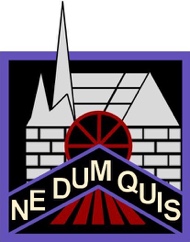 kindness  excellence  confidenceWest Coats PrimaryWider Learning and Achievement Position StatementIntroductionAt West Coats Primary, we aim to provide a wide range of opportunities for our learners to achieve success and develop skills beyond the classroom. We support the wider learning and achievement by encouraging learner participation throughout the school, in the form of pupil leadership groups, extra-curricular activities and community events. What is Wider Learning and Achievement?Wider learning and achievement accounts for all of the learning that a child or young person undertakes out with the classroom or main school curriculum. This learning may take place in the context of extra-curricular clubs, involvement in community groups, outdoor learning or work-related experiences. Recognising learning and personal achievement in all of these areas, allows capturing and progressing personal learning and achievements more holistically and allows the successes, achievements and strengths of all young people to be recognised and valued. Why is wider learning and achievement important?Personal achievement provides children and young people with a sense of satisfactionand helps to build motivation, resilience and confidence. (Education Scotland, 2023)We know that recognising and encouraging the wider learning and achievement of our learners is integral to developing confident and successful individuals. By promoting the importance of developing hobbies, skills and interests, we allow children to enhance their skills for life, learning and work. “We need to recognise the full range of achievements and help our children and young people understand the skills they have. It is important that they are able to demonstrate and describe these skills to others, and build on these skills. It is important that you encourage your child to let their school know about their achievements beyond the classroom”. (Education Scotland, 2023)How do we track, monitor and encourage pupils?In West Coats, we aim to offer a range of opportunities throughout a child’s school life to support a child’s personal learning and have a culture of and systems for recognising the achievements of our pupils out-with the classroom. Each session, we run a range of extra-curricular clubs and activities to develop pupils’ wider learning. We also encourage learners to share with us news about their experiences out with school and celebrate achievements where possible. Class teachers’ track pupils wider learning and achievements each session and this information is used to identify children who may need additional support and encouragement to become involved in extra-curricular learning. We also track the engagement of our learners in the sport-based clubs that we offer, and use this information to target specific pupils and ask for feedback as to what types of active clubs we could offer that may interest them, with the aim to ensure all learners across the school are attending/have attended at least one exercise-based club over each year. Opportunities for Wider Achievement at West Coats	Each year, a broad range of opportunities are planned for in order to provide opportunities for all learners to develop their own interests, skills and hobbies beyond the classroom. Such opportunities are provided through a selection of extra-curricular clubs and pupil leadership roles as outlined below. Further details about our Extra-Curricular Clubs are available in Appendix I. Session 2023-24Opportunities for Formal Recognition of Wider AchievementIn addition, we provide opportunities for our learners to receive formal recognition, awards or accreditation for some wider learning achievements. Summer Reading ChallengeBlue Peter Reading BadgeAnti-Bullying Ambassador TrainingActive Schools SidekicksMusic Tuition (woodwind, flute, brass)Further information on this is available in Appendix I and II.How do we recognise Wider Achievement?In order to encourage and support pupils in their personal and wider learning and achievement. We believe it is important that there is a culture and robust systems in place to recognise the wider learning and achievements of our pupils. We do this through:House Point SystemWilbur PostValues CertificatesThe Pride of West Coats AwardIn-class positive praiseHow can parents, carers and families support the Wider Learning and Achievement of our pupils?At West Coats, we believe that working in partnership with our families and the local community is key to providing quality, engaging and relevant learning experiences for our young people. Parents, carers of families can support this by:Sharing and/or encouraging your child to share news of their wider learning and achievements out of school. Please send this via email to Mrs Sloan at gw13collinsshauna2@glow.sch.uk .Volunteering to lead or supporting the delivery of a club or extra-curricular activity in which you have an interest or skill.Encouraging and supporting your child/young person to be involved with a range of wider learning opportunities, both in school and out in the wider community. Appendix IExtra-Curricular Clubs and Learning OpportunitiesIn addition to the above extra-curricular clubs, staff and pupils will choose to lead short-term clubs for which they have a particular interest and skill. Where possible, these clubs will be spread across the stages of the school and account for a range of interests and talents. For further details on extra-curricular events running this session, please contact Mrs Sloan at gw13collinsshauna2@glow.sch.uk .VersionDateAuthorAimsStakeholders Consulted0.1September 2023Shauna SloanTransparency and raising awareness of how we encourage, celebrate and provide opportunities for wider achievement.All staffAll pupilsAll parentsParent focus groupVisiting specialistsReview FrequencyNext Review DateEvery yearSeptember 2024Leadership RoleExtra-Curricular ClubPupil CouncilBoys Football ECO CommitteeGirls Football Buddy SystemNetballAnti-Bullying AmbassadorsAthleticsHouse and Vice House CaptainsBridgeton BurnsSidekicksBook ClubJunior Road Safety OfficersMini-SportsLibrary AmbassadorsMusical TheatreReading AmbassadorsCoding ClubWOW AmbassadorsECO Craft French ClubTable-top GamesBadmintonClub nameTargeted pupilsSelection processCompetition element and associated eventsNotesBoys FootballP6 and 7All P6 and 7 boys are invited to attend. If interest exceeds manageable numbers, pupils will be made aware that it may go to a ballot. If possible, another session of the club may be run later in the session for remaining interested pupils.Bobby Murdoch Cup:Mr Miller will try out a team to take to this competition which takes place in June. Cathkin Learning Community League:This usually takes place once per month from February – June. We aim to ensure that any child who consistently attends the club and is interested is able to take part in an external event. Should this be oversubscribed, it may go to a ballot. Girls FootballP6 and 7 All P6 and 7 girls are invited to attend. If interest exceeds manageable numbers, pupils will be made aware that it may go to a ballot. If possible, another session of the club may be run later in the session for remaining interested pupils.Girls’ Football SLC Events:All children who regularly attend the club will have the opportunity to play at an event.NetballP6 and 7All P6 and 7 pupils are invited to attend. If interest exceeds manageable numbers, pupils will be made aware that it may go to a ballot. If possible, another session of the club may be run later in the session for remaining interested pupils.Netball Fun 5s SLC Events:All children who regularly attend the club will have the opportunity to play at an event.AthleticsP6 and 7All P6 and 7 pupils are invited to attend. If interest exceeds manageable numbers, pupils will be made aware that it may go to a ballot. If possible, another session of the club may be run later in the session for remaining interested pupils.SLC Sports Hall Athletics:We aim to ensure that any child who consistently attends the club and is interested is able to take part in an external event. Should this be oversubscribed, it may go to a ballot. Cross Country:Mrs Kalsi will try out pupils to take to this competitive event.
Track and Field:Mrs Kalsi will try our pupils to take to this competitive event.Bridgeton Burns – MusicP5-7 (Choirs, singing)P1-7(Solo instrumental)All children at the relevant stages are given the opportunity to put themselves forward for these categories. If the number of children interested exceeds the maximum level of entrants, an audition process will be put in place to select the competitors.Annual Bridgeton Burns Event:West Coats compete in a number of the music categories. This year, we will be competing in:P7 & Under ChoirP6-7 Solo SingingP5 Solo SingingSingers & Players Solo Instrumental   Bridgeton Burns – PoetrySelected pupils from P1-7Teachers are asked to discuss this with their class and from there, children are given the opportunity to volunteer to take part. Class teachers will then put forward pupils who they believe would benefit most from the process. A maximum of 6 children can be selected for each category so each class is given an allocated number of pupils they are able to put forward. There is some support in school for the children who take part regarding delivery, use of voice, gestures and so on, however, it is expected that the poems are learned at home.Annual Bridgeton Burns Event:West Coats compete in the solo poetry categories; P1, P2-3, P4-5, P6-7. Here, children are set a poem to learn at home and perform on the night of the competition. The poems reflect the age and ability of the children.Book ClubP1-3, P4-7Run in two blocks, all children from targeted year groups are invited to attend. If interest exceeds manageable numbers, pupils will be made aware that it may go to a ballot. If possible, another session of the club may be run later in the session for remaining interested pupils.NAClub runs during morning break in school.Mini-SportsP1-3All P1-3 pupils are invited to attend at relevant times. If interest exceeds manageable numbers, pupils will be made aware that it may go to a ballot. If necessary, the club may be shortened to allow for another block to be offered to another group.NAUsually runs Feb – Jun.Musical TheatreP6 and 7 Depending on interest shown, this club may be offered to P5 also. All children in relevant year groups who wish to take part will have a role in the Musical Theatre production. Mrs Telfer will audition pupils for leading roles.This club produces a school show each year. Children who take part and form part of a dance element of the show will be invited to take part in the SLC Dance Festival in March. Mrs Jack will take as many pupils as allowed to this event.Coding ClubP6All P6 pupils are invited to take part. If interest exceeds manageable numbers, pupils will be made aware that it may go to a ballot. If possible, another session of the club may be run later in the session for remaining interested pupils.NABadmintonP4 and 5All children from these year groups are invited to take part. If interest exceeds manageable numbers, pupils will be made aware that it may go to a ballot. If possible, another session of the club may be run later in the session for remaining interested pupils.NAMusic TuitionP5-7Pupils in P5 will be invited to take part during a music demonstration. We aim to provide parents information about this in advance where possible. From there, selection takes place through a music aptitude test.Lessons will take place on a weekly basis, free of charge for P5. There will be a cost to parents/carers for the hire or purchase of instruments. Currently funding has been provided to allow P6 and 7 pupils to also receive tuition free of charge, however this is likely to change in the future.No competitive element. At times, the music tutor will arrange for the group to play for assemblies and/or celebrations. Strings - from P5-P7, delivered by Shona RobertsonBrass - from P5-P7, delivered by James McAleenanWoodwind - from P5-7, delivered by John BryceNo competitive element. At times, the music tutor will arrange for the group to play for assemblies and/or celebrations. Strings - from P5-P7, delivered by Shona RobertsonBrass - from P5-P7, delivered by James McAleenanWoodwind - from P5-7, delivered by John Bryce